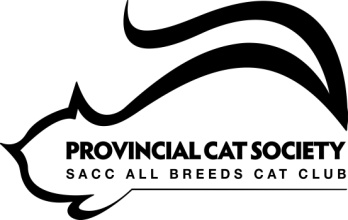 PROVINCIAL CAT SOCIETYMEMBERSHIP2019R100.00 per Member or Family per Year'The Provincial Cat Society (PCS) is an ALL BREEDS CAT CLUB. PCS is affiliated to the Southern Africa Cat Council (SACC).PCS abides by the rules of the Governing Council of the Associated Cat Clubs of South Africa.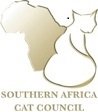  -*/3* /9+""6+%8-"+38/8," -2;<<<;=;"-.3% 2<>PROVINCIAL CAT SOCIETY- ABSA BANK, DURBAN. ACCOUNT NUMBER: 713633747. BRANCH CODE: 632005Email Proof of Payment to provincialcatsociety@gmail.com0  ,6 00. 78 9"0 /32:&:%*- /% 3*/#(' 11$2 -*/3* /9+""6+%8-"+38/8," -2;<<<;=;"-.3% 2<>!DECLARATIONI wish to become a member of PCS for 2019 and agree to uphold the rules and Code of Ethics of this club and always act in accordance with SACC rules.NEW MEMBERRENEWALSURNAMENAMES OF FAMILY MEMBERSEMAILCELL NUMBEROTHER CONTACT NUMBERBREEDERSBREEDERSCATTERY PREFIXBREED/SWould you like to receive entry forms to local cat shows?Would you like to receive entry forms to local cat shows?PAYMENT RECIEVEDPAYMENT TO BE ELECTRONICALLY TRANSFERREDSIGNATUREDATE